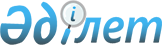 Об отзыве законопроекта "О Квалификационной коллегии юстиции" из Мажилиса Парламента Республики КазахстанПостановление Правительства Республики Казахстан от 11 мая 2001 года N 624     Правительство Республики Казахстан постановляет:     Отозвать находящийся в Мажилисе Парламента Республики Казахстан проект Закона Республики Казахстан "О Квалификационной коллегии юстиции", внесенный постановлением Правительства Республики Казахстан от 21 ноября 2000 года N 1739  P001739_ .     Премьер-Министр     Республики Казахстан(Специалисты: Умбетова А.М.,              Склярова И.В.)     
					© 2012. РГП на ПХВ «Институт законодательства и правовой информации Республики Казахстан» Министерства юстиции Республики Казахстан
				